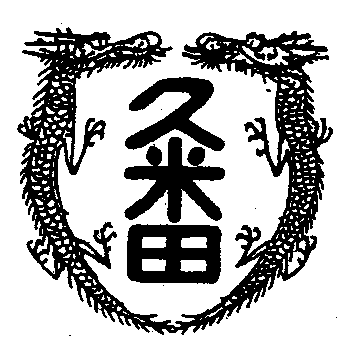 学校教育目標　　「知・徳・体、調和のとれた生徒の育成」　　　　　　　～進取的な努力をする人材の育成～令和4年5月20日　第7号テストが終わって　中間テスト、ご苦労様でした。　結果は、ともかく次に向けて進んでいきましょう。3年生に配布されている「進路だより」には、「授業を大切に」とつづられています。すべては、授業を大切にすることから、勉強は始まります。テストの結果も大切ですが、授業へ向かう姿勢を見直してください。さて、その昔、担任をしていた時によく言っていたことをここで。テストが帰ってきて、点数を見て「ワ－」「きゃ－」。それで終わってはいけません。間違えたところをしっかりと見直すこと。できればもう一度テストをやってみて、100点取れるか試してみること。答えがわかっているから絶対に100点取れると思いきや、それがなかなか。そこでも間違えたところが弱点です。自分の弱点がわかると勉強方法も見えてくると思います。もうひとつ、テストの問題用紙と正解が載っている回答用紙をしっかりと保管すること。できれば、しっかりとしたファイルに入れて保管することをお勧めします。範囲の指定のない実力テストがあります。「範囲ないから、どうやって勉強したらいいかわからん」とよく耳にします。実力テスト前に保管している定期テストをやり直すのです。短時間で広い範囲を復習できます。それはまた、3年生になったときの受験勉強にも役立つはず。テストの点数だけでなく、しっかりとテストと向き合ってください。